Rada Osiedla Niebuszewo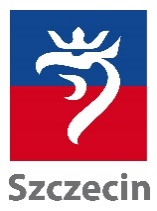 ul. Komuny Paryskiej 2/3 lok. 108, 71-674 Szczecintel./fax +4891 442 12 77www.osiedla.szczecin.plrada@niebuszewo.szczecin.plUrząd Miasta Szczecin
pl. Armii Krajowej 1, 70-456 Szczecin
            tel. +4891 42 45 226, +4891 422 24 36, 
              rada@um.szczecin.pl -  www.szczecin.plUCHWAŁA NR 77/18Rady Osiedla Niebuszewoz dnia 29.10.2018 r.w sprawie zmiany Uchwały nr 70/2018 w sprawie przeznaczenia środków finansowych w ramach zadania pn. Współfinansowanie inwestycji Rad OsiedliNa podstawie §32 pkt. 1 Statutu Osiedla Niebuszewo (załącznik nr 1 do uchwały Nr XXIX/765/17 Rady Miasta Szczecin z dnia 25 kwietnia 2017 r. w sprawie Statutu Osiedla Miejskiego Niebuszewo (Dz. Urz. Woj. Zachodniopomorskiego z 2017 r., poz. 2860,)  Rada Osiedla Niebuszewo uchwala co następuje: §1Przeznaczyć środki na realizację następujących zadań na Osiedlu Niebuszewo:- wykonanie dokumentacji projektowej zadania parking przy ul. Rapackiego – 20 tys. złotych- wykonanie dokumentacji projektowej zadania rewitalizacja terenów przy ul. Rugiańskiej – 30 tys. złotych- zakup miejskiej infrastruktury, tj. koszy na śmieci, ławki – 6 tys. złotych- budowa chodnika na przedepcie łączącym ul. Bandurskiego z ul. Przyjaciół Żołnierza – 45 tys. złotych- budowy chodnik na działkach nr 76/3 i 9/9 z obrębu 3028 przy ul. Rapackiego – 20 tys. złotych- schodów terenowych na działce nr 7/57 z obrębu 3029 przy ul. Warcisława i Przyjaciół Żołnierza – 40 tys. złotych- zakup i montaż urządzenia do street workout przy SP 35 i rozbudowa placu zabaw  – 65 tys. złotych- wykonanie dokumentacji projektowej remontu ul. Jarogniewa – 100 tys. złotych- zakup miejskiej infrastruktury, tj. koszy na śmieci i ławek na Staw Brodowski – 10 tys. złotych- budowa nowego placu zabaw przy ul. Rugiańskiej – 100 tys. złotych- doświetlenie niebezpiecznych przejść dla pieszych przy skrzyżowaniach ulicy: Jarogniewa/ Wilcza, Komuny Paryskiej wysokość SP18, Łucznicza/Warcisława.§2Rezygnuje się z przeznaczenia środków na realizację następujących zadań:- montaż podpórek rowerowych przy przejazdach wraz z montażem – 15 tys. złotych- montaż trzech dodatkowych urządzeń do siłowni plenerowej przy ul. Przyjaciół Żołnierza wraz z utwardzenie terenu – 15 tys. złotych§3Zadania sfinansowane będą z budżetu miasta Szczecin na rok 2018  i 2019  w ramach zadania pn. Współfinansowanie inwestycji Rad Osiedli.§4Wykonanie uchwały powierza się Zarządowi Osiedla.§5Uchwała wchodzi w życie z dniem podjęcia.